Cubase tune opened in MuseScore after split stave is applied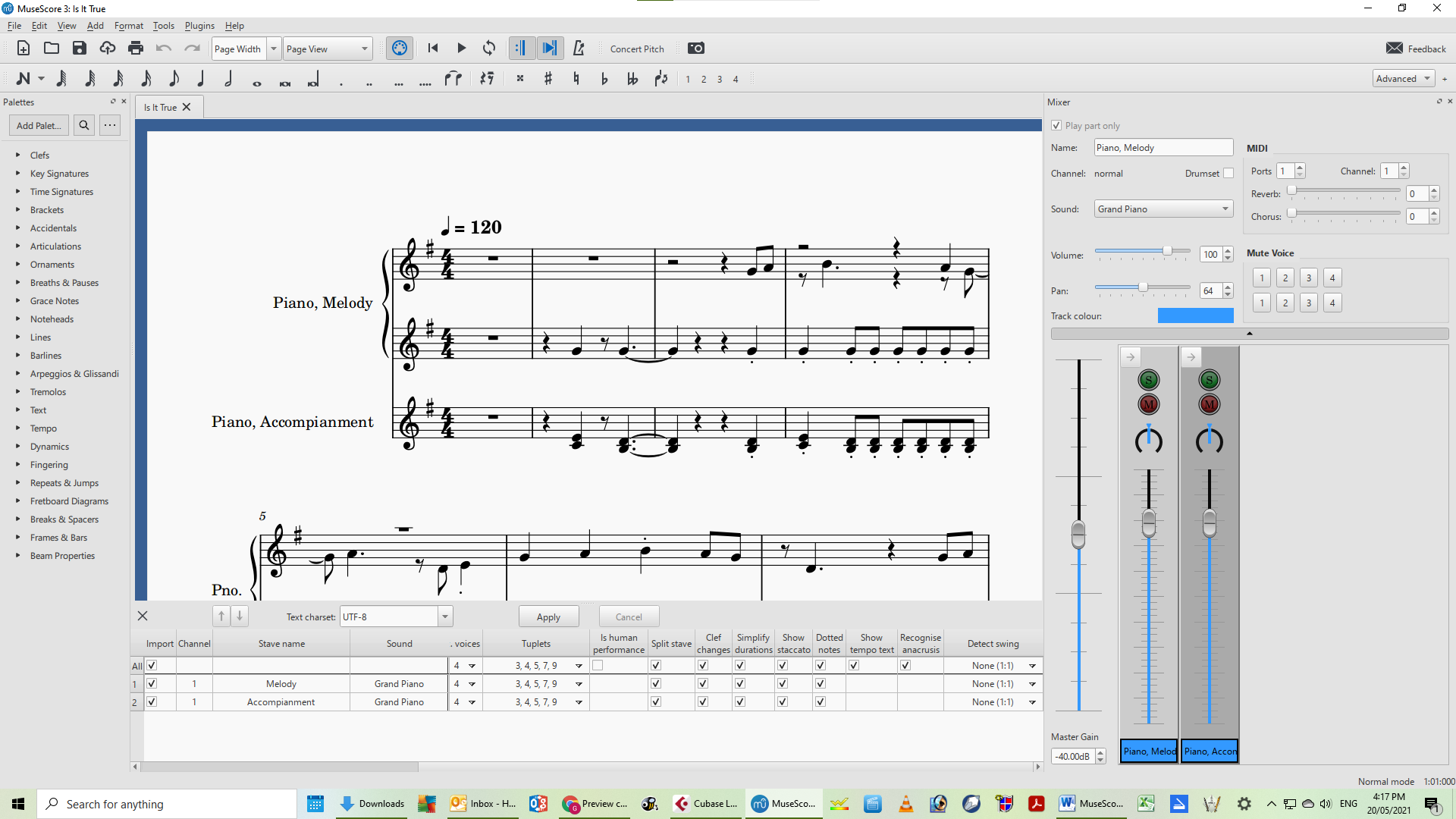 